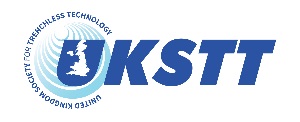 Camden House, Warwick Road, Kenilworth, Warwickshire, CV8 1TH T: +44(0)192 6513 773 E: admin@ukstt.org.uk  www.ukstt.org.uk Young Professional (<30 yrs) Award Entry Form:Please complete all sections of this form and submit it along with any accompanying images to admin@ukstt.org.uk before 4pm on Wednesday 24th February 2021.  Please read through the judging criteria and guidelines and direct any queries to the UKSTT office. Entrant Details and contact information:Please continue on a separate page if necessary100 Word Summary:Using no more than 100 words briefly summarise your entry here. This will be used for promotional purposes should your entry be shortlisted. PROJECT ENTRYUsing no more than 1500 words in 12pt Calibri font please provide full details of your project(s) here. You may include up to 4 images to support your application.  On completion please send your completed form to admin@ukstt.org.uk. CriteriaPlease explain how the judging criteria have been met and highlight any other aspects you consider relevant. Refer to the ‘Judging Criteria and Guidelines’ document for full details of each award category. Checklist: Have you……….Met the criteria following the guidelines provided?Supplied a 100 word summary?Sent a Hi-Res company logo, for use on any marketing material referencing the awards?Young Professional AwardThe UKSTT Chairman’s award will be presented to the young professional (<30 years old) who can best demonstrate their contribution to the field of Trenchless Technology. We will be looking for evidence of an understanding of Trenchless Technology, the individual’s contribution made, the quality of the submission and the candidate’s vision for the future of Trenchless Technology.Young Professional Award      					(Marks out of 40)Understanding of Trenchless Technology		(10)Contribution to the Project/Industry			(10)Quality of the Submission				(10)Vision for the Future					(10)Understanding of Trenchless Technology – Originality of Approach – Technical Difficulty – Innovation – Safety Record – Environmental Considerations	Contribution to the Project/Industry – Customer Care – Client Satisfaction – Programme compliance – Cost Minimisation		Quality of the Submission – Appearance – Content/ facts & Figures – use of graphics, images & photo Support			Vision for the Future – Clear understand of the ‘Climate’ – Demonstrable knowledge through study and CPD – Geopolitical context / National & InternationalYoung Professional Name:Company/OrganisationYoung Professional Job Title:Project Title: Phone Number:Email Address:Signed:SUMMARYAWARD SUBMISSION ENTRY (no more than 1500 words)CRITERIA